Publicado en Madrid el 29/03/2016 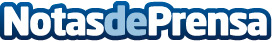 Nuez Seguros, cinco años mirando al mundo del seguro de una manera diferenteHace 5 años, Línea Directa lanzó Nuez Seguros, la marca especializada en venta de seguros en el entorno digital. Durante estos años, Nuez ha superado los 371.000 clientes asegurados y ha invertido más de 5.000.000 de euros en reparaciones de siniestrosDatos de contacto:Eduardo Lopez del HierroNota de prensa publicada en: https://www.notasdeprensa.es/nuez-seguros-cinco-anos-mirando-al-mundo-del Categorias: Seguros http://www.notasdeprensa.es